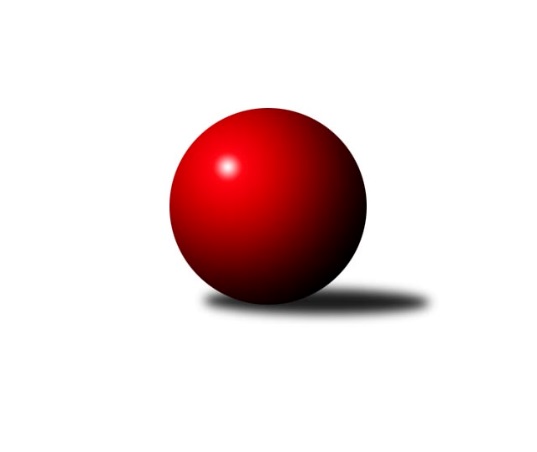 Č.15Ročník 2021/2022	20.2.2022Odehráno jen jedno utkání. O osudu druhého mně není nic známo, ale nejsem si jistý jestli mně někdo z Dobrušky anebo z Meziříčí nevolal. Nejlepšího výkonu v tomto kole: 2348 dosáhlo družstvo: Červený Kostelec CVýchodočeská soutěž skupina A 2021/2022Výsledky 15. kolaSouhrnný přehled výsledků:Dobruška B	- České Meziříčí B	0:0	0:0		17.2.Nová Paka C	- Červený Kostelec C	4:12	2226:2348		17.2.Tabulka družstev:	1.	Milovice B	12	12	0	0	142 : 50 	 	 2473	24	2.	Červený Kostelec C	12	8	0	4	116 : 76 	 	 2446	16	3.	České Meziříčí B	11	4	0	7	72 : 104 	 	 2365	8	4.	Nová Paka C	12	2	1	9	74 : 118 	 	 2354	5	5.	Dobruška B	11	2	1	8	60 : 116 	 	 2378	5Podrobné výsledky kola:	 Dobruška B	0	0:0	0	České Meziříčí Brozhodčí: 	 Nová Paka C	2226	4:12	2348	Červený Kostelec C	Václav Plíšek	 	 185 	 194 		379 	 2:0 	 378 	 	176 	 202		Karel Haluška	Jan Soviar *1	 	 189 	 190 		379 	 2:0 	 373 	 	172 	 201		Zdeněk Kejzlar	Eva Šurdová	 	 186 	 188 		374 	 0:2 	 404 	 	194 	 210		František Adamů st.	Jakub Soviar	 	 191 	 189 		380 	 0:2 	 382 	 	194 	 188		Antonín Škoda	Josef Antoš	 	 170 	 130 		300 	 0:2 	 376 	 	171 	 205		Pavel Janko	Daniel Válek	 	 190 	 224 		414 	 0:2 	 435 	 	200 	 235		Jindřich Kašparrozhodčí: Jaroslav Weihrauch
střídání: *1 od 63. hodu Jaroslav GottsteinNejlepší výkon utkání: 435 - Jindřich KašparPořadí jednotlivců:	jméno hráče	družstvo	celkem	plné	dorážka	chyby	poměr kuž.	Maximum	1.	Jiří Slavík 	Dobruška B	439.72	299.5	140.2	5.1	5/5	(476)	2.	Martin Štryncl 	Nová Paka C	430.75	290.4	140.4	7.1	4/5	(448)	3.	Ondra Kolář 	Milovice B	429.17	299.8	129.4	7.6	4/5	(464)	4.	Lukáš Kostka 	Milovice B	429.17	300.8	128.3	7.2	5/5	(459)	5.	František Adamů  st.	Červený Kostelec C	427.10	296.4	130.7	6.6	5/5	(467)	6.	Jindřich Kašpar 	Červený Kostelec C	424.83	296.0	128.8	7.4	5/5	(451)	7.	Jarmil Nosek 	Milovice B	423.43	296.2	127.2	6.8	5/5	(457)	8.	Jan Bernhard 	České Meziříčí B	411.57	285.5	126.1	8.0	5/5	(464)	9.	Pavel Janko 	Červený Kostelec C	411.43	291.8	119.7	8.2	5/5	(456)	10.	Jaroslav Pumr 	České Meziříčí B	410.13	292.4	117.7	8.2	4/5	(438)	11.	Miroslav Šanda 	Milovice B	409.50	283.6	126.0	6.5	5/5	(468)	12.	Martin Včeliš 	Milovice B	407.23	293.2	114.0	10.9	5/5	(433)	13.	Petr Brouček 	České Meziříčí B	406.00	285.7	120.3	8.2	5/5	(437)	14.	Jaroslav Gottstein 	Nová Paka C	403.00	284.7	118.3	11.0	5/5	(441)	15.	Karel Haluška 	Červený Kostelec C	402.56	285.0	117.6	9.6	5/5	(436)	16.	Jindřich Brouček 	České Meziříčí B	398.16	282.7	115.4	12.3	5/5	(470)	17.	Daniel Válek 	Nová Paka C	397.79	282.7	115.1	9.2	4/5	(417)	18.	Marie Frydrychová 	Dobruška B	397.56	285.5	112.1	9.9	5/5	(427)	19.	Jakub Soviar 	Nová Paka C	396.26	283.2	113.1	10.0	5/5	(416)	20.	Michal Horáček 	České Meziříčí B	394.00	288.0	106.0	12.5	5/5	(445)	21.	Zdeněk Kejzlar 	Červený Kostelec C	391.24	277.8	113.5	11.8	5/5	(440)	22.	Milan Hašek 	Dobruška B	389.31	282.6	106.7	11.2	4/5	(405)	23.	Eva Šurdová 	Nová Paka C	381.25	275.9	105.4	13.7	4/5	(437)	24.	Petr Brandejs 	Dobruška B	379.38	275.6	103.8	15.0	4/5	(415)	25.	Ivo Janda 	Dobruška B	377.95	271.6	106.4	11.9	5/5	(416)	26.	Josef Antoš 	Nová Paka C	367.00	262.9	104.1	15.5	4/5	(439)	27.	Jan Soviar 	Nová Paka C	356.20	260.0	96.3	15.7	5/5	(416)	28.	Tomáš Frinta 	Dobruška B	355.40	262.2	93.2	13.8	5/5	(379)		Vladimír Gütler 	Dobruška B	442.75	306.2	136.6	5.9	3/5	(459)		Aleš Rolf 	Nová Paka C	441.00	293.0	148.0	3.0	1/5	(441)		Jaroslav Šrámek 	České Meziříčí B	434.50	288.5	146.0	4.3	2/5	(453)		Liboslav Janák 	Milovice B	423.33	294.3	129.0	10.0	3/5	(447)		Josef Petera 	Dobruška B	417.00	310.0	107.0	10.0	1/5	(417)		Miroslav Včeliš 	Milovice B	409.50	282.3	127.3	8.8	2/5	(448)		Marek Ondráček 	Milovice B	406.50	284.2	122.3	9.0	3/5	(432)		Petr Havlík 	Dobruška B	402.50	289.0	113.5	12.0	2/5	(411)		Filip Ladnar 	Červený Kostelec C	399.00	289.0	110.0	13.5	2/5	(401)		Jaroslav Weihrauch 	Nová Paka C	399.00	295.0	104.0	14.0	2/5	(429)		Radoslav Dušek 	Milovice B	395.50	274.8	120.8	8.3	2/5	(415)		Jiří Novák 	České Meziříčí B	388.00	291.0	97.0	17.0	1/5	(388)		Jiří Frinta 	Dobruška B	386.25	276.3	110.0	11.6	3/5	(407)		Tomáš Ladnar 	Červený Kostelec C	384.22	278.1	106.1	13.1	3/5	(401)		Antonín Škoda 	Červený Kostelec C	381.83	272.7	109.2	11.9	3/5	(416)		Václav Plíšek 	Nová Paka C	379.00	259.0	120.0	13.0	1/5	(379)		Jakub Pokora 	Milovice B	379.00	260.3	118.7	11.0	1/5	(412)		Jaroslav Novák 	České Meziříčí B	378.00	255.5	122.5	10.5	2/5	(390)		Milan Brouček 	České Meziříčí B	373.67	270.2	103.4	14.3	3/5	(418)		Václav Touc 	České Meziříčí B	343.50	250.8	92.8	15.5	2/5	(401)Sportovně technické informace:Starty náhradníků:registrační číslo	jméno a příjmení 	datum startu 	družstvo	číslo startu
Hráči dopsaní na soupisku:registrační číslo	jméno a příjmení 	datum startu 	družstvo	Program dalšího kola:16. kolo24.2.2022	čt	17:00	Nová Paka C - České Meziříčí B	25.2.2022	pá	17:00	Dobruška B - Milovice B	Nejlepší šestka kola - absolutněNejlepší šestka kola - absolutněNejlepší šestka kola - absolutněNejlepší šestka kola - absolutněNejlepší šestka kola - dle průměru kuželenNejlepší šestka kola - dle průměru kuželenNejlepší šestka kola - dle průměru kuželenNejlepší šestka kola - dle průměru kuželenNejlepší šestka kola - dle průměru kuželenPočetJménoNázev týmuVýkonPočetJménoNázev týmuPrůměr (%)Výkon4xJindřich KašparČ. Kostelec C4356xJindřich KašparČ. Kostelec C113.034352xDaniel VálekN. Paka C4144xDaniel VálekN. Paka C107.584147xFrantišek Adamů st.Č. Kostelec C4047xFrantišek Adamů st.Č. Kostelec C104.984041xAntonín ŠkodaČ. Kostelec C3821xAntonín ŠkodaČ. Kostelec C99.263821xJakub SoviarN. Paka C3802xJakub SoviarN. Paka C98.743801xVáclav PlíšekN. Paka C3791xVáclav PlíšekN. Paka C98.48379